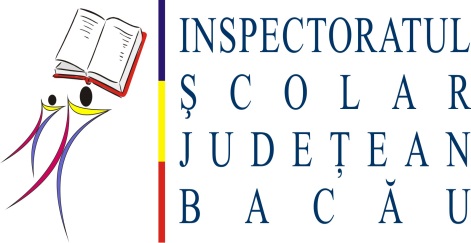 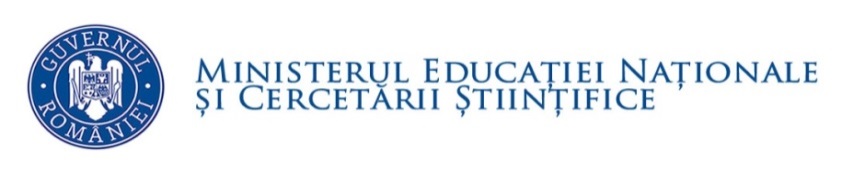                    CALENDAR COMPETIȚIONAL, ANUL ȘCOLAR  2016 - 2017                       ,, OLIMPIADA  NATIONALA A SPORTULUI SCOLAR “Vacanțe: 29 octombrie - 6 noiembrie 2016 numai inv.primar; 24 decembrie 2016 - 8 ianuarie 2017 -  vacanța de iarnă;  4 februarie  - 12 februarie 2017 vacanța intersemestrială; 19 aprilie 2017 - 30 aprilie 2017 -  vacanta de primavara; 17 iunie 2017 - 10 septembrie 2017 -  vacanța de vară."Unităţile de învăţământ şi inspectoratele şcolare vor marca prin manifestări specifice ziua de 5 octombrie - Ziua internaţională a educaţiei, ziua de 5 iunie - Ziua învăţătorului şi 1 Iunie - Ziua copilului, conform planificărilor existente la nivelul fiecărei unităţi de învăţământ preuniversitar".În ceea ce priveşte programul naţional "Şcoala altfel": 1. Pentru învăţământul preşcolar şi primar: - 21 noiembrie 2016 - 2 decembrie 2016; 27 februarie 2017 - 31 martie 2017; 15 mai 2017 - 9 iunie 2017; 2. Pentru învăţământul gimnazial, liceal, profesional şi postliceal: - 17 octombrie 2016 -  2decembrie 2016;  27 februarie 2017 - 31 martie 2017; 15 mai 2017 - 9 iunie 2017.PROBLEME DE REGULAMENT SI ORGANIZARE A CALENDARULUI SPORTIV GRUPELE DE VIRSTA: Clasele I – IV,  născuţi  2005 şi mai mici. Clasele V - VIII, născuți 2001 și mai mici, Clasele IX-XIII,  născuţi 1997 şi mai mici.	Până la etapele judeţene (inclusiv), pentru validare, echipele se vor prezenta cu tabel nominal, cu elevii (conform regulamentului) care va cuprinde următoarele date:viza medicală la fiecare elev,vârsta,clasa,semnătura directorului şi ştampila unităţii şcolare,actele de identitate în original.Pentru etapele de zonă și națională se vor pregăti urmtoarele documente care se vor introduce în plic, pentru validare, și se va semna și sigila de inspectorul de specialitate:- formular de inscriere avizat de inspectorul de specialitate, cu nr. de înregistrare și semnat de directorul școlii;- fiecare elev va avea legitimaţie completată conform regulamentului ONSS( ,,apt pentru efort fizic,, - valabil 6 luni, ,,clinic sănătos,,- val.30 de zile) Pe lăngă plicul sigilat, pentru validare, mai trebuiesc : C.I. sau Cerificat de naștere în original, Certificat de identitate sportivă( de la asociația școlară). Pentru fiecare competiție sportivă trebuiesc semnate procese - verbale de protecția muncii.Confirmarea participării, se face cu cel puțin cinci zile înainte de data desfășurării competiției la cel care organizează zona.  Pentru etapele de judeţ, echipele   se vor înscrie cu cel puţin 10 zile înaintea începerii competiţiei la responsabilii  organizării  etapelor județene (citaţi mai jos).  Pentru toate competițiile ( la orce nivel)  este obligatorie asistenţa medicală, care este asigurată de organizatori.   INSPECTOR ŞCOLAR GENERAL                                                                                            INSPECTOR SCOLAR DE SPECIALITAT   PROF.  THEODORA ŞOTCAN                                                                                                       PROF.GHEORGHE RAŢĂ   NrCrt.denumirea competitieietAPA pe scoalaetAPA DElocALITATEetAPA DE judetCALIFICARIetAPA zonaLĂETAPA FINALĂETAPA FINALĂNrCrt.denumirea competitieietAPA pe scoalaetAPA DElocALITATEetAPA DE judetCALIFICARIetAPA zonaLĂFETEBAIETIINVATAMINT PREPRIMARINVATAMINT PREPRIMARINVATAMINT PREPRIMARINVATAMINT PREPRIMARINVATAMINT PREPRIMARINVATAMINT PREPRIMARINVATAMINT PREPRIMAR1.Concurs de triciclete  F + BTot anul şcolar2.Serbări sportive –culturaleTot anul şcolarINVATAMINT PRIMARINVATAMINT PRIMARINVATAMINT PRIMARINVATAMINT PRIMARINVATAMINT PRIMARINVATAMINT PRIMARINVATAMINT PRIMAR1.Concurs de role   F+ BOct-Nov.Martie - aprilie 2.Alergare de viteza – 50 m  F+BOct-Nov.Martie - aprilie3.Alergare de rezistenta – 6oom F+BOct-Nov.Martie - aprilie4.Fotbal pe teren redus  B  - urban Oct. - NovSe organizează la nivelul cercurilor  în perioada 18.10. 2016 – 22.12. 201612.03.2017Șc.Gimn.,,G.Enescu,, Moinești 0740393870 Pralia DoruȘc.Gimn.,,nr. 1 Sascut 18.03.2017Gruber George0744203711Șc.Gimn.,,nr. 1 Sascut 7-9.04.2017Gruber George074420371118-21.05.2017Vrancea4.Fotbal pe teren redus  B  - ruralOct. – Nov.Se organizează la nivelul cercurilor  în perioada 18.10. 2016 – 22.12. 2016Șc.Gimn.,,nr. 1 Sascut 04.03.2017Gruber George0744203711Șc.Gimn.,,nr. 1 Sascut 18.03.2017Gruber George0744203711Șc.Gimn.,,nr. 1 Sascut 7-9.04.2017Gruber George074420371118-21.05.2017VranceaFotbal pe teren redus F – rural + urbanOct. – Nov.Se organizează la nivelul cercurilor  în perioada 18.10. 2016 – 22.12. 201612.03.2017Luca Eugen0726170753Șc.Gimn.,,nr. 1 Sascut Suceava24-26.03.201718-21.05.2017CARAS SEVERIN5.SRUGBY primar mixt –urban +ruralOct. – Nov.Se organizează la nivelul cercurilor  în perioada 18.10. 2016 – 01.03. 2016 Zaharia Otilia0740584842Șc.,,DomnițaMaria BacăuBotoșani05-07.05.2017,1-4.06.2017   GALATI6.Minihandba - mixtSe organizează la nivelul cercurilor  în perioada 18.10. 2016 – 22.10. 2016Sburlan Corneliu Șc. Gimn. Nr. 1. 0726214982 Onești05.03.2017Iași12-14.05.2017,15-18.06.2017CLUJ15-18.06.2017CLUJ                                                                                GIMNAZIU                                                                                GIMNAZIU                                                                                GIMNAZIU                                                                                GIMNAZIU                                                                                GIMNAZIU                                                                                GIMNAZIU                                                                                GIMNAZIU                                                                                GIMNAZIU                                                                                GIMNAZIUCrosÎnscrierile, direct la județ , câte, maxim 5 F și  5 B.Tg.OcnaBotezatu Ion25.03.2017072329992321-22.04.2017BOTOSANIOină feteÎnscrierile, direct la județ Gavrilă Costel Șc. Prăjești075575374708.04.2017Vaslui05-07.05.201718-20.05. 2017`       BacauLICEE ȘI ȘCOLI PREFESIONALELICEE ȘI ȘCOLI PREFESIONALELICEE ȘI ȘCOLI PREFESIONALELICEE ȘI ȘCOLI PREFESIONALELICEE ȘI ȘCOLI PREFESIONALELICEE ȘI ȘCOLI PREFESIONALELICEE ȘI ȘCOLI PREFESIONALELICEE ȘI ȘCOLI PREFESIONALELICEE ȘI ȘCOLI PREFESIONALE1.Fotbal pe teren redus B Pe tot parcursul anului scolarSe organizează la nivelul cercurilor  în perioada 18.10. 2016 – 22.12. 2016 C.T.,,Gh. Asachi,, Onești ,Stanciu Sorin 072778690812.03.2017Neamt-Roman28-30.04.2017,18-21.05.2017IALOMITAFotbal pe teren redus  FPe tot parcursul anului scolarSe organizează la nivelul cercurilor  în perioada 18.10. 2016 – 22.12. 2016Liceul Teor..SpHaretSzabo Nicolae074015693011.03.2017Suceava05-07.05.201718-21.05.2017MEHEDINTI2.Handbal  FPe tot parcursul anului scolarSe organizează la nivelul cercurilor  în perioada 15.10. 2015 – 15.02. 2016Gorun IoanLPS BC074087239916.03.2017    Bacau31.03.- 2.04.201704-07.05. 2017OLT- SLATINAHandbal  BPe tot parcursul anului scolarSe organizează la nivelul cercurilor  în perioada 15.10. 2015 – 15.12. 2016Gorun IoanLPS Bacau 0740872399   23.03.2017 Bacau07- 09.04.201704-07.05. 2017BACAU3.Baschet  BPe tot parcursul anului scolarSe organizează la nivelul cercurilor  în perioada 15.10. 2015 – 15.02. 2016Szabo NicolaeSpiru Haret Moinesti075721367604.03.2017SuceavaCampulung Moldovenesc31.03-2.04.201718-21.05. 2017GORJBaschet  FPe tot parcursul anului scolarSe organizează la nivelul cercurilor  în perioada 15.10. 2015 – 20.02. 2016V.Alecsandri Tuduriu Ionela075721367624.02.2017Botosani24-26.03.2017,18-21.05. 2017DAMBOVITA4.Volei   BPe tot parcursul anului scolarSe organizează la nivelul cercurilor  în perioada 15.10. 2015 – 15.01. 2016Gr.Moisil,, Onesti  . Chelaru Ana Maria075213912318.02.2017   07-09.04.2017 Suceava (Fălticeni)04-07.05. 2017BUCURESTIVolei   FPe tot parcursul anului scolarSe organizează la nivelul cercurilor  în perioada 15.10. 2015 – 13.01. 2016Gr.Moisil,, Onesti  Chelar Ana Maria075213912318.02.20167   24-26.03.2017 Suceava04-07.05. 2017TIMIS5.Cros    F+BÎnscrierile se fac direct la etapa judeţeană, nelimitat, ca număr.Tg.OcnaBotezatu Ion25.03.2017072329992321-22.04. 2017BOTOSANI21-22.04. 2017BOTOSANI6Tenis de masa B şi FPe tot parcursul anului scolarSe organizează la nivelul cercurilor  în perioada 15.10. 2015 – 15.12. 2015Spiru Haret MoineștiSzabo Nicolae074015693003.02.2017  ora 10,0028-30.04.17 CONSTANTA28-30.04.2017CONSTANTA7.Sah B şi FPe tot parcursul anului scolarSe organizează la nivelul cercurilor  în perioada 15.10. 2015 – 15.12. 2015C.N. ..GR.MOISIL,, ONESTIStanciu Maria072116470925.02.201711-14.05. 2017GIURGIU11-14.05. 2017GIURGIU8.Oină B. -07-09.04.2017 Vaslui11-14.05. 2017SIBIU11-14.05. 2017SIBIU9.S rugbi mixt (Rugbi Tag)Se organizează la nivelul cercurilor  în perioada 15.10. 2015 – 15.12. 2015Lazăr OtiliaC.T. ,,Sf.Iosif,, Bc072329992308.04.201712-14.05.2017Vaslui25-28.05. 2017ALBA25-28.05. 2017ALBA10.Pentatlon( echipe) F/BÎnscrierile se fac direct la etapa judeţeanăGherase TudorelD.J.T.S.074453377301.04.2017Iasi14-15.04.2017,05-07.05. 2017IASI05-07.05. 2017IASI11.PSTLPS Onesti.Nistor A.074054885725.02.2016Cl. I-IV-Fotbal, B. , urban , Pralia Doru 0740393870 Șc.,,G Enescu,,Moinești.-Fotbal, B. rural și meci de departajare F. + B., Gruber George    - Șc.Gimn.  Sascut . 0744203711 -Fotbal, F. , urban  + rural , Luca Euen,  Șc.Gimn. Sascut,  0726170753 CL. V – VIII- Cros   - .N.,,C.Negri,,Tg.Ocna Botezatu Ion 0752640340- Onă fete   - Gavrilă Costel Șc. Prăjești 0755753747Responsabilii  organizării  etapelor județene și zonale, vor transmite ,electronic la adresa de e-mail: gheorghe_rata@yahoo.com și scriptic Gorun Ioan, rezultatele și raportul cu privire la desfășurarea competiției  în termen de 3 zile de la finalizare. LICEECros   -   C.N.,,C.Negri,,Tg.Ocna Botezatu Ion 0752640340Tenis de masă liceu -  Spiru Haret Moinești,Szabo Nicolae 0743210586Şah, liceu – C.T. ,,Gh.Asachi,, Stanciu Maria 0721164709Fotbal B- liceu – Stanciu Sorin 0727786908Fotbal F- licee – Szabo Neculai  Lic.,,Sp.Haret,,Moinești,0740156930Handbal liceu F - Gorun Ioan 0740872399, LPS Bacau   Handbal liceu B -  Gorun Ioan 0740872399, LPS Bacau   Volei liceu , B  și F.,-Gr. Moisil – Chelaru Ana Maria, 0752139123Baschet liceu B ,, - Szabo Nicolae, Spiru Haret Moinesti 0757213676Baschet liceu F ,, - Ionela Tuduriu-0745525647( C.N. V.Alecsandri”Pentatlon licee:prof. Gherasă Tudorel-0744533773(dsjbc@yahoo.com)PST –   C.S. ,,Nadia Comaneci,, Onest, Nistor A.0740548857.